                   15.03.2022 № 465 - пО  внесении  изменений  в        постановлениеадминистрации муниципального образованияСоль-Илецкий  городской округ от 07.06.2018 № 1272-п «Об   утверждении плана   развитиярегулярных  перевозок   на     муниципальныхмаршрутах  автомобильным   транспортом  натерритории Соль-Илецкого городского округа»В соответствии со статьей 16 Федерального закона от 06.10.2003 № 131-ФЗ «Об общих принципах организации местного самоуправления в Российской Федерации», Федеральным законом от 13.07.2015 № 220-ФЗ «Об организации регулярных перевозок пассажиров и багажа автомобильным транспортом и городским наземным электрическим транспортом в Российской Федерации и о внесении изменений в отдельные законодательные акты Российской Федерации, постановляю:1. Внести изменения в постановление администрации муниципального образования Соль-Илецкий городской округ от 07.06.2018 № 1272-п «Об утверждении плана развития регулярных перевозок на муниципальных маршрутах автомобильным транспортом на территории Соль-Илецкого городского округа»:	1.1. Наименование приложения № 2 к постановлению администрации муниципального образования Соль-Илецкий городской округ от 07.06.2018 № 1272-п «Об утверждении плана развития регулярных перевозок на муниципальных маршрутах автомобильным транспортом на территории Соль-Илецкого городского округа» изложить в новой редакции: 	«План развития регулярных перевозок на муниципальных маршрутах автомобильным транспортом на территории г. Соль-Илецка на 2022 - 2027 годы».	1.2. Раздел I приложения № 2 к постановлению администрации муниципального образования Соль-Илецкий городской округ от 07.06.2018 № 1272-п «Об утверждении плана развития регулярных перевозок на муниципальных маршрутах автомобильным транспортом на территории Соль-Илецкого городского округа» изложить в новой редакции: Раздел 1. «Виды регулярных перевозок по муниципальным маршрутам»	1.3. Раздел II приложения № 2 к постановлению администрации муниципального образования Соль-Илецкий городской округ от 07.06.2018 № 1272-п «Об утверждении плана развития регулярных перевозок на муниципальных маршрутах автомобильным транспортом на территории Соль-Илецкого городского округа» изложить в новой редакции: Раздел II. «План изменения муниципальных маршрутов»	1.4. Раздел IV приложения № 2 к постановлению администрации муниципального образования Соль-Илецкий городской округ от 07.06.2018 № 1272-п «Об утверждении плана развития регулярных перевозок на муниципальных маршрутах автомобильным транспортом на территории Соль-Илецкого городского округа» изложить в новой редакции: Раздел IV. «План проведения иных мероприятий, направленных на обеспечение транспортного обслуживания населения»2. Контроль за исполнением данного постановления возложить на  первого заместителя главы администрации городского округа – заместителя главы администрации городского округа по строительству, транспорту, благоустройству и ЖКХ В.Н. Полосухина.	3. Постановление вступает в силу после его официального опубликования.Разослано: организационный отдел, прокуратура района, отдел по строительству, транспорту, ЖКХ, дорожному хозяйству, газификации и связи.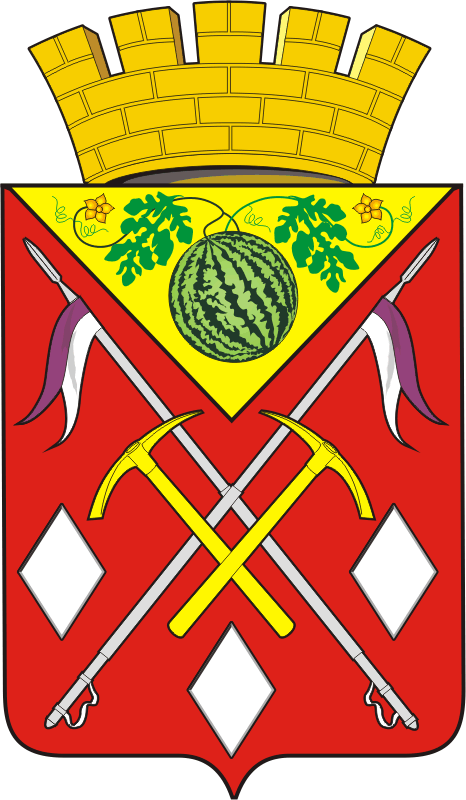 АДМИНИСТРАЦИЯМУНИЦИПАЛЬНОГООБРАЗОВАНИЯСОЛЬ-ИЛЕЦКИЙГОРОДСКОЙ ОКРУГОРЕНБУРГСКОЙ ОБЛАСТИПОСТАНОВЛЕНИЕ№ п/пНомер и наименование муниципального маршрутаФактический вид регулярных перевозок на муниципальном маршрутеПланируемый вид регулярных перевозок на муниципальном маршрутеДата изменения вида регулярных перевозок1.№ 1 (1)  «Ул.Ивановская-ЖД.Вокзал-ул. Ивановская»по нерегулируемым тарифам2.№ 1 (2)  «Ул.Ивановская-ЖД.Вокзал-ул. Ивановская»по нерегулируемым тарифам3.№ 1 (3)  «Ул.Ивановская-ЖД.Вокзал-ул. Ивановская»по нерегулируемым тарифам4.№ 1 (4)  «Ул.Ивановская-ЖД.Вокзал-ул. Ивановская»по нерегулируемым тарифам5.№ 1 (5)  «Ул.Ивановская-ЖД.Вокзал-ул. Ивановская»по нерегулируемым тарифам6.№ 2 (1) «Новый элеватор-ЖД. Вокзал-Почта-Рынок-Новый элеватор»по нерегулируемым тарифам7.№ 2 (2) «Новый элеватор-ЖД. Вокзал-Почта-Рынок-Новый элеватор»по нерегулируемым тарифам8.№ 4 (1) «Зел. Клин, Рынок, Зел. Клин»по нерегулируемым тарифам9.№ 4 (2) «Зел. Клин, Рынок, Зел. Клин»по нерегулируемым тарифам10.№ 4 (3) «Зел. Клин, Рынок, Зел. Клин»по нерегулируемым тарифам11.№ 4 (4) «Зел. Клин, Рынок, Зел. Клин»по нерегулируемым тарифам12.№ 4 (5) «Зел. Клин, Рынок, Зел. Клин»по нерегулируемым тарифам13.№ 6 (1) «Пчельник – Сосновая»по регулируемым тарифам14.№ 7 (1) «Зеленый Клин-Рынок-ЖД. Вокзал-Зеленый Клин»по нерегулируемым тарифам15.№ 7 (3) «Зеленый Клин-Рынок-ЖД. Вокзал-Зеленый Клин»по нерегулируемым тарифам16.№ 751 «Соль-Илецк-Троицк»по нерегулируемым тарифам17.№ 746 «Соль-Илецк-Чашкан-Казанка»по регулируемым тарифам18.№ 101 «Соль-Илецк – Первомайское»по нерегулируемым тарифам19.№ 747 «Соль-Илецк-Линевка»по регулируемым тарифам20.№ 105 «Соль-Илецк-Кумакское»по регулируемым тарифам21.№ 107 «Соль-Илецк-Саратовка»по нерегулируемым тарифам22.№ 103 «Соль-Илецк Боевая Гора-ст. Маячная»по нерегулируемым тарифам23.№ 748 «Соль-Илецк-Михайловка»по нерегулируемым тарифам24.№ 102 «Соль-Илецк-Шахтный»по нерегулируемым тарифам25.№ 108 «п. Дивнополье-Соль-Илецк»по нерегулируемым тарифам26№ 8 «Соль-Илецк-Дивнополье»по регулируемым тарифам№ п/пНомер и наименование муниципального маршрутаВид изменения муниципального маршрута (установление, изменение, отмена)Содержание измененияДата изменения1№8 «Соль-Илецк-Дивнополье»установление1квартал 2022года№ п/пНомер и наименование муниципального маршрутаНаименование мероприятияСодержание мероприятияСрок выполнения мероприятия1.Маршрутная сеть Соль-Илецкого городского округаУстановка и обустройство остановочных павильонов в том числе изготовление и установка аншлаговУстановка и обустройство остановочных павильонов на территории Соль-Илецкого городского округа2022-2027гг.Глава муниципального образованияСоль-Илецкий городской округ          В.И. Дубровин 